Sample Bulletin Announcement for Individual ParticipationPope Francis Wants Your Opinion!Over the coming months, Catholics from around the world will be participating in a worldwide Synod, or consultation process. Lend your voice to the Archdiocese of Milwaukee's response to Pope Francis' Synod on Synodality! What would you like the Archdiocese of Milwaukee, and Pope Francis to know?  Visit https://www.archmil.org/About-us/Synod/Synodality.htm, or https://tinyurl.com/5n6z4547 and share your thoughts.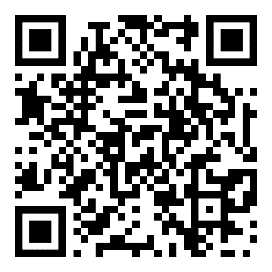 Sample Bulletin Announcement for Large Group or Small Group ParticipationPope Francis Wants Your Opinion!Over the coming months, Catholics from around the world will be participating in a worldwide Synod, or consultation process. Lend your voice to the Archdiocese of Milwaukee's response to Pope Francis' Synod on Synodality! What would you like the Archdiocese of Milwaukee, and Pope Francis to know?Join us on (insert date and time, location) for a facilitated dialogue and listening session about the consultation questions.  A synthesis of the discussion, along with your comments, will then be forwarded to the United States Conference of Catholic Bishops, which will in turn forward their synthesis to Rome.  (Indicate if registration is required, and if so, by what date.)